                                      Проєкт  Ірина БАРАБУХ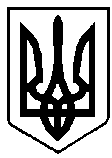 ВАРАСЬКА МІСЬКА РАДАВИКОНАВЧИЙ КОМІТЕТВАРАСЬКОЇ МІСЬКОЇ РАДИР І Ш Е Н Н Я22.03.2023				м.Вараш				№93-ПРВ-23-7230Про встановлення режиму роботибару «Beer Mining» за адресою:місто Вараш, вулиця Парковабіля мікрорайону Будівельників, 34 Розглянувши заяву та подані документи фізичної особи-підприємця ПЛИСЮКА Віталія Миколайовича від 09.03.2023, відповідно до постанови Кабінету Міністрів України від 15 червня 2006 р. №833 «Про затвердження порядку провадження торговельної діяльності та правил торговельного обслуговування на ринку споживчих товарів», керуючись підпунктом 4 пункту б статті 30 Закону України «Про місцеве самоврядування в Україні», виконавчий комітет Вараської міської радиВИРІШИВ:1. Встановити за погодженням з власником режим роботи бару «Beer Mining», за адресою: місто Вараш, вулиця Паркова біля мікрорайону Будівельників, 34:понеділок з 10:00 години до 20:00 годинивівторок – неділя з 10:00 години до 23:30 годинибез обідньої перервибез вихідних2. Фізичній особі-підприємцю ПЛИСЮКУ Віталію Миколайовичу забезпечити дотримання правил торговельного обслуговування населення, санітарних норм, правил благоустрою міста та громадського порядку.3. Контроль за виконанням рішення покласти на заступника міського голови з питань діяльності виконавчих органів ради, відповідно до розподілу функціональних обов’язків.Міський голова					              Олександр МЕНЗУЛ